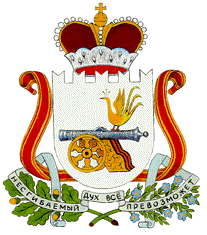 АДМИНИСТРАЦИЯАЛЕКСАНДРОВСКОГО СЕЛЬСКОГО ПОСЕЛЕНИЯМОНАСТЫРЩИНСКОГО  РАЙОНА СМОЛЕНСКОЙ ОБЛАСТИП О С Т А Н О В Л Е Н И Еот   03   июля   2017 г. №  51В соответствии с Федеральным законом от 21.12.1994 года  №68-ФЗ «О защите населения и территорий от чрезвычайных ситуаций природного и техногенного характера», Постановлением Правительства Российской Федерации от 30.12.2003 года № 794 «О единой государственной системе предупреждения и ликвидации чрезвычайных ситуаций», Постановлений Администрации Смоленской области от 11.08.2004 года № 269 «О Смоленской областной подсистеме единой государственной системы предупреждения и ликвидации чрезвычайных ситуаций» и от 07.06.2006 года № 216 «О силах и средствах Смоленской областной подсистемы единой государственной системы предупреждения и ликвидации чрезвычайных ситуаций», Постановления Администрации  Александровского сельского поселения Смоленской области от 15.02.2012 года № 3 «О звене Александровского сельского поселения  Монастырщинского районного звена Смоленской областной территориальной подсистемы единой государственной системы предупреждения и ликвидациичрезвычайных ситуаций», Администрация Александровского сельского поселения  Монастырщинского района  Смоленской области п о с т а н о в л я е т:     1. Установить, что к силам и средствам  звена  Александровского   сельского поселения Монастырщинского районного звена Смоленской областной подсистемы единой государственной системы предупреждения и ликвидации чрезвычайных ситуаций  (далее – звено Александровского  сельского РЗ ТП РСЧС) относятся специально подготовленные силы и средства организаций, органов местного самоуправления и общественных объединений. При недостаточности вышеуказанных сил и средств в установленном законодательством Российской Федерации порядке привлекаются силы и средства  Монастырщинского районного звена Смоленской областной подсистемы единой государственной системы предупреждения и ликвидации чрезвычайных ситуаций.        2. Утвердить  Перечень сил и средств  звена  Александровского   сельского поселения Монастырщинского районного звена Смоленской областной подсистемы единой государственной системы предупреждения и ликвидации чрезвычайных ситуаций, согласно приложению № 1 и Перечень сил и средств постоянной готовности звена  Александровского   сельского поселения Монастырщинского районного звена Смоленской областной подсистемы единой государственной системы предупреждения и ликвидации чрезвычайных ситуаций,  согласно приложению № 2.      3.  Менеджеру  Администрации Александровского сельского поселения Монастырщинского района Смоленской области А.П. Комоновой обеспечить учет и обновление данных о силах и средствах звена  Александровского   сельского поселения Монастырщинского районного звена Смоленской областной подсистемы единой государственной системы предупреждения и ликвидации чрезвычайных ситуаций.       4.Контроль  за  исполнением  настоящего  постановления  оставляю  за  собой.Глава муниципального образованияАлександровского сельского поселенияМонастырщинского  района Смоленской области                                                                    Т.И. Статуева                                                                                                              Приложение № 1                                                                                 УТВЕРЖДЕНО:                                                                                   постановлением   Администрации                                                                        Александровского сельского поселения                                                                                    Монастырщинского           района                                                                                                            Смоленской                       области                                                                                  от 03  июля  2017 г. № 51ПЕРЕЧЕНЬсил  и средств звена  Александровского   сельского поселения Монастырщинского районного звена Смоленской областной подсистемы единой государственной системы предупреждения и ликвидации чрезвычайных ситуаций     1.Силы и средства наблюдения и контроля звена  Александровского   сельского поселения Монастырщинского районного звена Смоленской областной подсистемы единой государственной системы предупреждения и ликвидации чрезвычайных ситуаций:     - Починковский филиал федерального бюджетного учреждения здравоохранения «Центр гигиены и эпидемиологии в Смоленской области» (Починковский филиал ФБУЗ «Центр гигиены и эпидемиологии в Смоленской области») (по согласованию);    - Территориальный отдел Управления Роспотребнадзора по Смоленской области в Починковском, Глинковском, Ельнинском, Монастырщинском, Хиславичском районах(по согласованию);     - Монастырщинский филиал областного  государственного бюджетного учреждения ветеринарии «Государственная ветеринарная служба Смоленской области» (Монастырщинский филиал ОГБУВ «Госветслужба»)(по согласованию);     - Монастырщинский район отдел филиала федерального государственного бюджетного учреждения «Российский сельскохозяйственный центр» (Монастырщинский район отдел филиала ФГБУ «Россельхозцентр»)(по согласованию).     2. Силы и средства ликвидации чрезвычайных ситуаций звена  Александровского   сельского поселения Монастырщинского районного звена Смоленской областной подсистемы единой государственной системы предупреждения и ликвидации чрезвычайных ситуаций:     - Областное  государственное бюджетное учреждение «Монастырщинская центральная районная больница» (ОГБУЗ Монастырщинская ЦРБ) (по согласованию);     - Филиал акционерного общества «Газпром газораспределение Смоленск» в городе Рославль  Монастырщинская газовая служба (Филиал АО «Газпром газораспределение Смоленск» в г. Рославль  Монастырщинская газовая служба)(по согласованию);     муп     - Общество с ограниченной ответственностью «ВихраКоммунСервис» (ООО «ВихраКоммунСервис») (по согласованию);          - Монастырщинский филиал Смоленского областного государственного бюджетного учреждения «Управление областных Смоленских дорог» (Монастырщинский филиал СОГБУ «Смоленскавтодор») (по согласованию);     - Монастырщинское лесничество – филиал областного государственного казенного учреждения  «Смоленское управление лесничествами» (Монастырщинское лесничество – филиал ОГКУ «Смолупрлес»)(по согласованию);      - Пункт Полиции по Монастырщинскому району межмуниципального отдела Министерства внутренних дел Российской Федерации «Починковский»  (ОП по Монастырщинскому району МО МВД России «Починковский») (по согласованию);      - Пожарно спасательная часть 34 федерального государственного казенного учреждения «Отряда федеральной  противопожарной службы по Смоленской области» (ПСЧ34 ФГКУ «ОФПС по Смоленской области») (по согласованию);      - Филиал публичного акционерного общества  «Межрегиональная распределительная сетевая компания Центра» - «Смоленскэнерго» Монастырщинский район электрических сетей (филиал ПАО  «МРСК Центра» – «Смоленскэнерго» Монастырщинский РЭС) (по согласованию);      - Линейно-технический цех пгт. Монастырщина межрайонного центра технической эксплуатации телекоммуникаций г. Рудня (ЛТЦ  пгт.Монастырщина МЦТЭТ г. Рудня)  (по согласованию). Приложение № 2                                                                                  УТВЕРЖДЕНО:                                                                                   постановлением   Администрации                                                                        Александровского сельского поселения                                                                                    Монастырщинского           района                                                                                                           Смоленской                       области                                                                                  от  03  июля  2017 г. № 51ПЕРЕЧЕНЬсил постоянной готовности звена  Александровского   сельского поселения Монастырщинского районного звена Смоленской областной подсистемы единой государственной системы предупреждения и ликвидации чрезвычайных ситуаций     В перечень сил постоянной готовности звена  Александровского   сельского поселения Монастырщинского районного звена Смоленской областной подсистемы единой государственной системы предупреждения и ликвидации чрезвычайных ситуаций  входят:  - Бригада  скорой помощи ОГБУЗ Монастырщинская ЦРБ (по согласованию);   - Следственно-оперативная группа ПП по Монастырщинскому району МО МВД России «Починковский» (по согласованию);   -  Дежурный караул 34 ПЧ 6 отряда ФПС ФГКУ «ОФПС по Смоленской области» (по согласованию);   - Оперативно выездная бригада Монастырщинский РЭС филиал ПАО  «МРСК Центра» – «Смоленскэнерго» (по согласованию).О силах и средствах звена  Александровского   сельского поселения Монастырщинского районного звена Смоленской областной подсистемы единой государственной системы предупреждения и ликвидации чрезвычайных ситуаций 